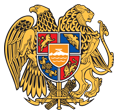 ՀԱՅԱՍՏԱՆԻ ՀԱՆՐԱՊԵՏՈՒԹՅՈՒՆ 
ՍՅՈՒՆԻՔԻ ՄԱՐԶ
ՔԱՋԱՐԱՆ ՀԱՄԱՅՆՔ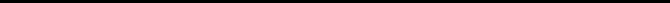 ԱՐՁԱՆԱԳՐՈՒԹՅՈՒՆ N 2/6
ԱՎԱԳԱՆՈՒ ՀԵՐԹԱԿԱՆ ՆԻՍՏԻՀամայնքի ավագանու նիստին ներկա էին ավագանու` 9 անդամներ:Բացակա էին` Արմեն Առաքելյանը, Արմեն Առաքելյանը, Դավիթ Գեվորգյանը, Վարդան Գեվորգյանը, Կարեն Համբարձումյանը:Համայնքի ղեկավարը աշխատանքային այցով մեկնել էր Բելոռուսիա։Համայնքի ղեկավարի հրավերով ավագանու նիստին մասնակցում էին`
Կարինե Օվչյանը, Անահիտ Առաքելյանը, Լուսինե Գեվորգյանը, Վահագն Ստեփանյանը, Հերմինե Հարությունյանը, Լիանա Մկրտչյանը, Գարեգին Գաբրիելյանը, Գայանե Համազասպյանը։Նիստը վարում էր  համայնքի ղեկավարի առաջին տեղակալ` Զոհրապ ԱռաքելյանըՆիստը արձանագրում էր աշխատակազմի քարտուղար` Մագաղատ ԱվետիսյանըԼսեցին
ՀԱՅԱՍՏԱՆԻ ՀԱՆՐԱՊԵՏՈՒԹՅԱՆ ՍՅՈՒՆԻՔԻ ՄԱՐԶԻ ՔԱՋԱՐԱՆ ՀԱՄԱՅՆՔԻ ԱՎԱԳԱՆՈՒ ԵՐԿՐՈՐԴ ՆՍՏԱՇՐՋԱՆԻ 2023 ԹՎԱԿԱՆԻ ՀՈՒՆԻՍԻ 28-Ի ՀԵՐԹԱԿԱՆ ՆԻՍՏԻ ՕՐԱԿԱՐԳԸ ՀԱՍՏԱՏԵԼՈՒ ՄԱՍԻՆ /Զեկ. ԶՈՀՐԱՊ ԱՌԱՔԵԼՅԱՆ/ Ղեկավարվելով «Տեղական ինքնակառավարման մասին» Հայաստանի Հանրապետության օրենքի  14-րդ, 18-րդ հոդվածի 1-ին մասի 42-րդ կետի դրույթներով, հաշվի առնելով Հայաստանի Հանրապետության Սյունիքի մարզի Քաջարան համայնքի ղեկավարի ներկայացրած գրավոր հարցերը, ՀՀ Սյունիքի մարզի Քաջարան համայնքի ավագանին որոշում է՝ Հաստատել Հայաստանի Հանրապետության Սյունիքի մարզի Քաջարան համայնքի ավագանու երկրորդ  նստաշրջանի 2023 թվականի հունիսի 28-ի  հերթական նիստի օրակարգը՝ հետևյալ հարցերով․ 1. Հայաստանի ՀանրապետությանՍյունիքի մարզի Քաջարան համայնքի ավագանու 2022 թվականի դեկտեմբերի 27-ի N 22-Ն որոշման N1, N2, N3 և N 6 հավելվածները նոր խմբագրությամբ հաստատելու մասին։ 2.  Հայաստանի Հանրապետության Սյունիքի մարզի Քաջարան համայնքի Ձագիկավան  բնակավայրի համակցված փաստաթղթերում փոփոխություն կատարելու և 0.06593 հա հողամասի նպատակային նշանակությունը փոխելու մասին։ 3.  Քաջարան համայնքի Քաջարան քաղաքի Ա.Շիրվանզադեի փողոցի թիվ 3/1 հասցեում գտնվող, համայնքային սեփականություն հանդիսացող, բնակավայրերի նշանակության ընդհանուր օգտագործման 0.00489 հա հողամասը մրցույթով կառուցապատման իրավունքով օգտագործման տրամադրելու մասին։ 4. Հայաստանի Հանրապետության Սյունիքի մարզի Քաջարան համայնքին սեփականության իրավունքով պատկանող տրանսպորտային միջոցն անհատույց օգտագործման տրամադրելու մասին։ 5.   Հայաստանի Հանրապետության Սյունիքի մարզի Քաջարան համայնքի բյուջեի պահուստային ֆոնդից գումար հատկացնելու մասին:6․ Հայաստանի Հանրապետության Սյունիքի մարզի Քաջարան համայնքի ավագանու երրորդ նստաշրջանի հերթական նիստի գումարման օրը սահմանելու մասին։Որոշումն ընդունված է. /կցվում է որոշում N 38/1-Ա/Լսեցին
ՀԱՅԱՍՏԱՆԻ ՀԱՆՐԱՊԵՏՈՒԹՅԱՆ ՍՅՈՒՆԻՔԻ ՄԱՐԶԻ ՔԱՋԱՐԱՆ ՀԱՄԱՅՆՔԻ ԱՎԱԳԱՆՈՒ 2022 ԹՎԱԿԱՆԻ ԴԵԿՏԵՄԲԵՐԻ 27-Ի ԹԻՎ 22-Ն ՈՐՈՇՄԱՆ N 1, N 2, N 3 ԵՎ N 6 ՀԱՎԵԼՎԱԾՆԵՐԸ ՆՈՐ ԽՄԲԱԳՐՈՒԹՅԱՄԲ ՀԱՍՏԱՏԵԼՈՒ ՄԱՍԻՆ /Զեկ. ԼՈՒՍԻՆԵ ԳԵՎՈՐԳՅԱՆ/Ղեկավարվելով  «Տեղական ինքնակառավարման մասին» Հայաստանի Հանրապետության  օրենքի 18-րդ հոդվածի 1-ին մասի  5-րդ կետի, «Հայաստանի Հանրապետության բյուջետային համակարգի մասին» օրենքի 33-րդ հոդվածի 4-րդ մասի, «Նորմատիվ իրավական ակտերի մասին»  Հայաստանի Հանրապետության օրենքի 13-րդ հոդված 9-րդ մասի, 33-րդ հոդվածի 1-ին մասի 3-րդ կետի և 34-րդ հոդվածի  դրույթներով, հաշվի առնելով համայնքի ղեկավարի առաջարկութունը, Հայաստանի Հանրապետության Սյունիքի մարզի Քաջարան համայնքի ավագանին  որոշում է՝1.      Հաստատել Հայաստանի Հանրապետության Սյունիքի մարզի Քաջարան համայնքի ավագանու 2022 թվականի դեկտեմբերի 27-ի թիվ  22-Ն որոշման N 1, N 2, N 3 և  N 6 հավելվածները՝ նոր խմբագրությամբ։2.    Սույն որոշումն ուժի մեջ է մտնում  պաշտոնական հրապարակմանը հաջորդող օրվանից:Որոշումն ընդունված է. /կցվում է որոշում N 39-Ն/Լսեցին
ՀԱՅԱՍՏԱՆԻ ՀԱՆՐԱՊԵՏՈՒԹՅԱՆ ՍՅՈՒՆԻՔԻ ՄԱՐԶԻ ՔԱՋԱՐԱՆ ՀԱՄԱՅՆՔԻ ՁԱԳԻԿԱՎԱՆ ԲՆԱԿԱՎԱՅՐԻ ՀԱՄԱԿՑՎԱԾ ՓԱՍՏԱԹՂԹԵՐՈՒՄ ՓՈՓՈԽՈՒԹՅՈՒՆ ԿԱՏԱՐԵԼՈՒ ԵՎ 0.06593 ՀԱ ՀՈՂԱՄԱՍԻ ՆՊԱՏԱԿԱՅԻՆ ՆՇԱՆԱԿՈՒԹՅՈՒՆԸ ՓՈԽԵԼՈՒ ՄԱՍԻՆ /Զեկ. ՀԵՐՄԻՆԵ ՀԱՐՈՒԹՅՈՒՆՅԱՆ/Ղեկավարվելով «Տեղական ինքնակառավարման մասին» Հայաստանի Հանրապետության օրենքի 18-րդ հոդվածի 1-ին մասի 29-րդ կետով, Հայաստանի Հանրապետության Հողային օրենսգրքի 3-րդ հոդվածի 1-ին կետով և 7-րդ հոդվածի 15-րդ մասով, համաձայն Հայաստանի Հանրապետության կառավարության 2011 թվականի դեկտեմբերի 29-ի թիվ 1920-Ն որոշման դրույթները, հաշվի առնելով Սեյրան Սերգեյի Գրիգորյանի հայտը և Քաջարան համայնքի ղեկավարի  առաջարկությունը, Հայաստանի Հանրապետության Սյունիքի մարզի Քաջարան համայնքի ավագանին որոշում է՝1. Հայաստանի Հանրապետության Սյունիքի մարզի Քաջարան համայնքի Ձագիկավան բնակավայրի համակցված փաստաթղթերում`  կատարել փոփոխություն և Սեյրան Սերգեյի Գրիգորյանի սեփականություն հանդիսացող բնակավայրերի  նշանակության 0.06593 հա (վկ․ 08062023-09-0020) բնակելի կառուցապատման հողամասը փոխադրել  արդյունաբերության, ընդերքօգտագործման և այլ արտադրական նշանակության օբյեկտների հողերի կատեգորիա, «գյուղատնտեսական արտադրական օբյեկտների» գործառնական նշանակությամբ /Հավելված 1/:2. Համայնքի ղեկավարին՝ Հայաստանի Հանրապետության օրենսդրությամբ սահմանված կարգով և ժամկետներում ապահովել սույն որոշման կատարումը։ 3․ Սույն որոշումն ուժի մեջ է մտնում պաշտոնական հրապարակմանը հաջորդող օրվանից։Որոշումն ընդունված է. /կցվում է որոշում N 40-Ա/Լսեցին
ՔԱՋԱՐԱՆ ՀԱՄԱՅՆՔԻ ՔԱՋԱՐԱՆ ՔԱՂԱՔԻ Ա. ՇԻՐՎԱՆԶԱԴԵԻ ՓՈՂՈՑԻ ԹԻՎ 3/1 ՀԱՍՑԵՈՒՄ ԳՏՆՎՈՂ, ՀԱՄԱՅՆՔԱՅԻՆ ՍԵՓԱԿԱՆՈՒԹՅՈՒՆ ՀԱՆԴԻՍԱՑՈՂ, ԲՆԱԿԱՎԱՅՐԵՐԻ ՆՇԱՆԱԿՈՒԹՅԱՆ ԸՆԴՀԱՆՈՒՐ ՕԳՏԱԳՈՐԾՄԱՆ 0.00489 ՀԱ ՀՈՂԱՄԱՍԸ ՄՐՑՈՒՅԹՈՎ ԿԱՌՈՒՑԱՊԱՏՄԱՆ ԻՐԱՎՈՒՆՔՈՎ ՕԳՏԱԳՈՐԾՄԱՆ ՏՐԱՄԱԴՐԵԼՈՒ ՄԱՍԻՆ /Զեկ. ՀԵՐՄԻՆԵ ՀԱՐՈՒԹՅՈՒՆՅԱՆ/Ղեկավարվելով «Տեղական ինքնակառավարման մասին» ՀՀ օրենքի 18-րդ հոդվածի 1-ին մասի 21-րդ կետով, համաձայն Հայաստանի Հանրապետության Հողային օրենսգրքի 46-րդ, 481-րդ, 60-րդ, 74-րդ և 76-րդ հոդվածների, Հայաստանի Հանրապետության կառավարության 2001 թվականի ապրիլի 12-ի թիվ 286, 2006 թվականի ապրիլի 13-ի թիվ 707-Ն որոշման դրույթները, հաշվի առնելով համայնքի ղեկավարի  առաջարկությունը՝ Հայաստանի Հանրապետության Սյունիքի մարզի Քաջարան համայնքի ավագանին որոշում է՝1. ՀՀ Սյունիքի մարզի Քաջարան համայնք, քաղաք Քաջարան, Ա.Շիրվանզադեի փողոց 3/1 հասցեում գտնվող` համայնքային սեփականություն հանդիսացող 0.00489 հեկտար մակերեսով բնակավայրերի նպատակային նշանակության «ընդհանուր օգտագործման» գործառնական նշանակության հողամասը մրցույթային կարգով 25 /քսանհինգ/ տարի ժամկետով, տարեկան 53340 /հիսուներեք հազար երեք հարյուր քառասուն/ դրամ մեկնարկային վճարով տրամադրել կառուցապատման իրավունքով` ավտոլվացման կետ կառուցելու նպատակով:2.    Համայնքի ղեկավարին՝ ձեռնարկել սույն որոշումից բխող գործառույթների իրականացումն:3.    Սույն որոշումն ուժի մեջ է մտնում պաշտոնական հրապարակմանը հաջորդող օրվանից։Որոշումն ընդունված է. /կցվում է որոշում N 41-Ա/Լսեցին
ՀԱՅԱՍՏԱՆԻ ՀԱՆՐԱՊԵՏՈՒԹՅԱՆ ՍՅՈՒՆԻՔԻ ՄԱՐԶԻ ՔԱՋԱՐԱՆ ՀԱՄԱՅՆՔԻՆ ՍԵՓԱԿԱՆՈՒԹՅԱՆ ԻՐԱՎՈՒՆՔՈՎ ՊԱՏԿԱՆՈՂ ՏՐԱՆՍՊՈՐՏԱՅԻՆ ՄԻՋՈՑՆ ԱՆՀԱՏՈՒՅՑ ՕԳՏԱԳՈՐԾՄԱՆ ՏՐԱՄԱԴՐԵԼՈՒ ՄԱՍԻՆ /Զեկ. ՄԱԳԱՂԱՏ ԱՎԵՏԻՍՅԱՆ/Ղեկավարվելով <<Տեղական ինքնակառավարման մասին>>  ՀՀ օրենքի 18-րդ  հոդվածի 1-ին մասի 21-րդ կետով, Հայաստանի Հանրապետության քաղաքացիական օրենսգրքի 685-րդ հոդվածի դրույթներով,   հաշվի առնելով համայնքի ղեկավարի առաջարկությունը՝ Հայաստանի Հանրապետության Սյունիքի մարզի Քաջարան  համայնքի ավագանին որոշում է՝1.     Համաձայնություն տալ Հայաստանի Հանրապետության Սյունիքի մարզի Քաջարան համայնքին սեփականության իրավունքով պատկանող տրանսպորտային միջոցը՝·         2023թ.-ի արտադրության <<XCMG XG5S5041JGKQ6>> մակնիշի, 799 CP 61 հաշվառման համարանիշի ավտոաշտարակը, անհատույց և 5 /հինգ/ տարի ժամկետով օգտագործման տրամադրել <<Քաջարանի համայնքի կոմունալ տնտեսություն>> ՓԲ ընկերությանը՝ ըստ հաստատված կանոնադրական նպատակների։2.    Համայնքապետարանի աշխատակազմի քարտուղարին ապահովել սույն որոշումից բխող գործառույթների իրականացումը։3.    Սույն որոշումն ուժի մեջ է մտնում պաշտոնական հրապարակմանը հաջորդող օրվանից։Որոշումն ընդունված է. /կցվում է որոշում N 42-Ա/Լսեցին
ՀԱՅԱՍՏԱՆԻ ՀԱՆՐԱՊԵՏՈՒԹՅԱՆ ՍՅՈՒՆԻՔԻ ՄԱՐԶԻ ՔԱՋԱՐԱՆ ՀԱՄԱՅՆՔԻ ԲՅՈՒՋԵԻ ՊԱՀՈՒՍՏԱՅԻՆ ՖՈՆԴԻՑ ԳՈՒՄԱՐ ՀԱՏԿԱՑՆԵԼՈՒ ՄԱՍԻՆ /Զեկ. ԼՈՒՍԻՆԵ ԳԵՎՈՐԳՅԱՆ/Ղեկավարվելով «Տեղական ինքնակառավարման մասին» Հայաստանի Հանրապետության օրենքի 90-րդ հոդվածի 2-րդ մասով և հաշվի առնելով Քաջարան համայնքի ղեկավարի առաջարկությունը, Հայաստանի Հանրապետության Սյունիքի մարզի Քաջարան համայնքի ավագանին որոշում է՝Հայաստանի Հանրապետության Սյունիքի մարզի Քաջարան համայնքի բյուջեի պահուստային ֆոնդից կատարել հատկացում՝1.     Գարիկ Գագիկի Ստեփանյանին՝   500 000 (հինգ հարյուր հազար ) ՀՀ դրամ – խոզաբուծական ֆերմայի անկման համար ֆինանսական աջակցություն,2.    Սիրուն Սենիկի Սողոմոնյանին՝ 382 192 (երեք հարյուր ութսուներկու հազար մեկ հարյուր իննսուներկու) ՀՀ դրամ – որդու ուսման վճարի մնացորդի համար ֆինանսական աջակցություն,3.    Սույն որոշումն ուժի մեջ է մտնում պաշտոնական հրապարակմանը հաջորդող օրվանից:Որոշումն ընդունված է. /կցվում է որոշում N 43-Ա/Լսեցին
ՀԱՅԱՍՏԱՆԻ ՀԱՆՐԱՊԵՏՈՒԹՅԱՆ ՍՅՈՒՆԻՔԻ ՄԱՐԶԻ ՔԱՋԱՐԱՆ ՀԱՄԱՅՆՔԻ ԱՎԱԳԱՆՈՒ ԵՐՐՈՐԴ ՆՍՏԱՇՐՋԱՆԻ ՀԵՐԹԱԿԱՆ ՆԻՍՏԻ ԳՈՒՄԱՐՄԱՆ ՕՐԸ ՍԱՀՄԱՆԵԼՈՒ ՄԱՍԻՆ /Զեկ. ՄԱԳԱՂԱՏ ԱՎԵՏԻՍՅԱՆ/Ղեկավարվելով <<Տեղական ինքնակառավարման մասին>> Հայաստանի Հանրապետության օրենքի 62-րդ հոդվածի 2-րդ մասով,  ՀՀ Սյունիքի մարզի Քաջարան համայնքի ավագանու կանոնակարգի 6-րդ բաժնի 6․1-րդ և 6․2-րդ կետերով, Հայաստանի Հանրապետության Սյունիքի մարզի Քաջարան համայնքի  ավագանին  որոշում է՝1.     Հայաստանի Հանրապետության Սյունիքի մարզի Քաջարան համայնքի ավագանու երրորդ նստաշրջանի հերթական նիստի գումարման օր և ժամ սահմանել 2023 թվականի սեպտեմբերի  12 -ը՝ ժամը 15:00:2.    Սույն որոշումն ուժի մեջ է մտնում պաշտոնական հրապարակմանը հաջորդող օրվանից։Որոշումն ընդունված է. /կցվում է որոշում N 44-Ա/
Համայնքի ղեկավարի      առաջին տեղակալ         ________________ ԶՈՀՐԱՊ ԱՌԱՔԵԼՅԱՆՆիստն արձանագրեց`   _________________    Մագաղատ Ավետիսյանըք․Քաջարան30 հունիսի 2023թ․ք. Քաջարան  28/06/2023Կողմ-9Դեմ-0Ձեռնպահ-0Կողմ-9Դեմ-0Ձեռնպահ-0Կողմ-9Դեմ-0Ձեռնպահ-0Կողմ-9Դեմ-0Ձեռնպահ-0Կողմ-9Դեմ-0Ձեռնպահ-0Կողմ-9Դեմ-0Ձեռնպահ-0Կողմ-9Դեմ-0Ձեռնպահ-0 Ավագանու անդամներ՝ԿԱՐԵՆ ԱԹԱՅԱՆ                                ____________________                             ՀԱՄԼԵՏ ԱԼԱՎԵՐԴՅԱՆ                      ____________________                             ԶՈՀՐԱՊ ԱՌԱՔԵԼՅԱՆ                       ____________________                             ԱՆՆԱ ԴԱՆԻԵԼՅԱՆ                           ____________________                             ԱՐԵՎԻԿ ՀԱՅՐԱՊԵՏՅԱՆ                  ____________________                           ԿԱՐԻՆԵ ՄԱԿԻՅԱՆ                            ____________________                          ՀՈՎԻԿ ՄԱՐԳԱՐՅԱՆ                          ____________________                              ԴԵՐԵՆԻԿ ՍՏԵՓԱՆՅԱՆ                     ____________________                             ԳՈՀԱՐ ՎԱՐԴԱՆՅԱՆ                         ____________________                             